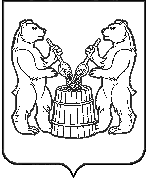 АДМИНИСТРАЦИЯ  МУНИЦИПАЛЬНОГО ОБРАЗОВАНИЯ «УСТЬЯНСКИЙ МУНИЦИПАЛЬНЫЙ РАЙОН»  АРХАНГЕЛЬСКОЙ  ОБЛАСТИРАСПОРЯЖЕНИЕот  20 июня  2017 года  № 97  р.п. ОктябрьскийО комиссии по соблюдению требований к служебному поведению муниципальных служащих и урегулированию конфликта интересовв администрации муниципального образования «Устьянский муниципальный район» В соответствии с частью 4 статьи 14, частью 4 статьи 14.1, пунктом 2 части 3 статьи 27.1 Федерального закона от 2 марта 2007 года № 25-ФЗ «О муниципальной службе в Российской Федерации», статьей 12 Федерального закона от 25 декабря 2008 года № 273-ФЗ «О противодействии коррупции», статьями 14.1 и 14.4 областного закона от 27 сентября 2006 года № 222-12-ОЗ «О правовом регулировании муниципальной службы в Архангельской области», пунктом 2 Указа Губернатора Архангельской области от 04 августа 2014 года № 89-у «Об утверждении Положения о комиссии по соблюдению требований к служебному поведению муниципальных служащих и урегулированию конфликта интересов в органе местного самоуправления, аппарате избирательной комиссии муниципального образования Архангельской области»:1.Утвердить комиссию по соблюдению требований к служебному поведению муниципальных служащих и урегулированию конфликта интересов в администрации муниципального образования  «Устьянский муниципальный район» в следующем составе:Молчановский С.А. – первый заместитель главы администрации (председатель комиссии)Казаков С.В. – управляющий делами местной администрации (заместитель председателя комиссии)Чеботарь А.А. – главный специалист отдела по организационной работе и местному самоуправлению (секретарь комиссии)Члены комиссии:Мемнонова О.В. – заместитель главы администрации по социальным вопросамЗасухина Н.А. – заведующая отделом по организационной работе и местному самоуправлению Кузнецова Е.В. – заведующий юридическим отделомКочмарик Н.М. – директор Государственного автономного образовательного учреждения среднего профессионального образования Архангельской области «Устьянский индустриальный техникум» (по согласованию).Подшивайлова В.Я. – председатель районной общественной организации ветеранов (пенсионеров) войны и труда (по согласованию).Черепанина Л.В. – член Общественного совета муниципального образования «Устьянский муниципальный район» (по согласованию)2.Распоряжения  администрации муниципального образования «Устьянский муниципальный район» от 25 августа 2014 года № 107, от 17 октября 2016 года № 142 признать утратившими силу.3. Настоящее распоряжение вступает в силу с момента подписания.Исполняющий обязанности главы муниципального образования                                                     С.А.Молчановский